Základní škola T.Šobra a Mateřská škola Písek, Šobrova 2070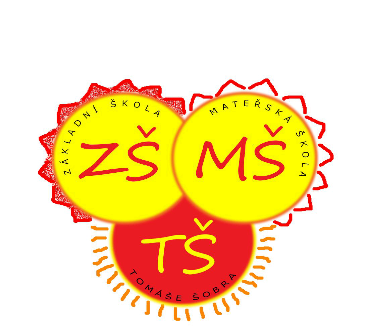 Informace pro školní rok 2023- 2024Kontakty:- kancelář školy, hospodářka  380 422 500 vlaskova@zstsobra.cz- ředitel školy 380 422 501, 605 471 904 - jaroslav.volf@zstsobra.cz- zástupkyně ředitele 380 422 502, 777 588 320 - romana.blahova@zstsobra.cz- zástupkyně ředitele 12.MŠ 380 422 520, 774 344 085 - houskova12ms@zstsobra.cz- školní jídelna 12.MŠ 608 121 783 - jita.dufkova@seznam.czOrganizace školního roku:Školní rok začíná v pondělí  4.9.2023, seznamy dětí budou umístěny na budově hlavního vchodu 12.MŠ a na kmenových šatnách MŠ- podzimní prázdniny 26. a 27.10.2023- vánoční prázdniny 23.12.2023 - 2.1.2024 (do MŠ se jde ve středu 3.1.2024)- pololetní prázdniny 2.2.2024- jarní prázdniny 26.2- 3.3.2024.2023- velikonoční prázdniny 28.3.2024Ostatní předpokládané termíny:Rodičovské schůzky6.9.2023 v 15.45 hod. pro Žlutou a Oranžovou pastelku ve třídách27.9.2023 v 16.00 hod pro Zelenou pastelku ve třídě ( termín bude upřesněn)Leden 2024 pro všechny třídy (konzultační hodiny)Těší se na Vás kolektiv 12.MŠ